Worksheet: My daily items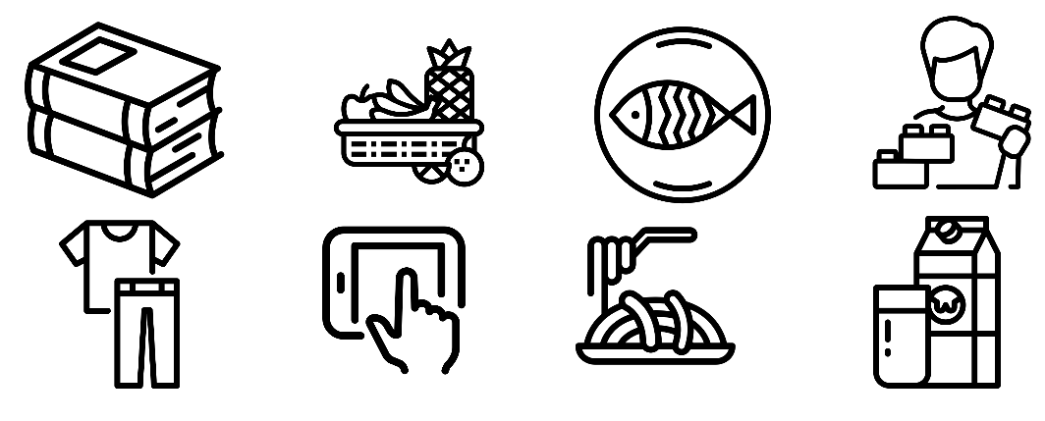 My itemWhere has it come from?How far has it travelled? 12345678910